附件1：中日养老服务与管理师资研修班报名回执表单位（盖章）：　　　　　　　　　电话（传真）：联系人：手机：注：回执表报到当天交至民政部培训中心。附件2日程安排附件3主要师资介绍坂田佳美一般社团法人自立支援介护/力量康复学会、国际医疗福祉大学大学院副教授。根岸广英一般社团法人自立支援介护/力量康复学会、株式会社SANKEIBUILDING WELL CARE运营支援部课长。种元崇子株式会社日医学馆中国事业统括本部常务执行役员。曾作为护士在大学医院消化器官外科、脑神经外科、骨科科室工作经验。主要负责介护事业相关培训、服务运用、服务评价等相关业务。青木贵子日医（北京）居家养老服务有限公司课长。曾在外科病房从事循环系统及消化系统疾病的术前术后看护工作，参与居家介护支援和访问介护事业工作，参与居家介护、介护设施运营管理、及介护人员培训与研修工作等。赵志群哲学博士，现为北京师范大学教育学部教授、博士生导师，北京师范大学教育学部职业与成人教育研究所所长。主要研究方向：职业教育课程研究与实践、职业教育质量监控与评价研究、职业教育教师的专业化研究、现代学徒制研究。王深远中国老龄科学研究中心主任、党委书记。附件4：民政部培训中心乘车（机）方式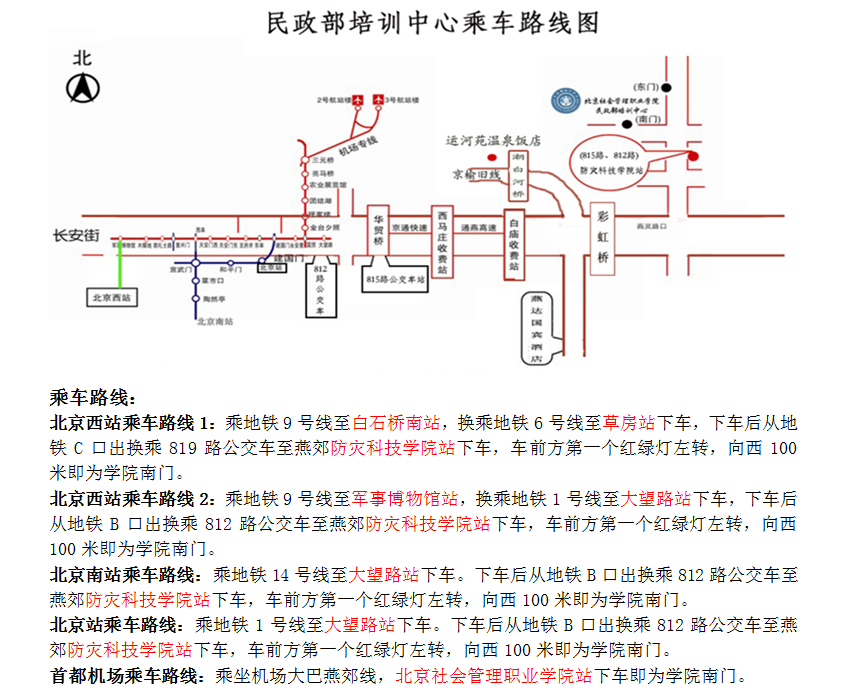 姓名性别民族单位及职务通讯地址、邮编手机住宿预订□标准间单住□标准间合住□单间□标准间单住□标准间合住□单间□标准间单住□标准间合住□单间□标准间单住□标准间合住□单间□标准间单住□标准间合住□单间时间内容内容主讲人12月2日（星期一）12月2日（星期一）12月2日（星期一）12月2日（星期一）12:00-18:00学员报到（领取资料、入住）学员报到（领取资料、入住）民政部培训中心12月3日（星期二）12月3日（星期二）12月3日（星期二）12月3日（星期二）08:30-12:30专题讲座：“水分生理学”：・基本护理和个别护理・体内水分的生理作用专题讲座：“水分生理学”：・基本护理和个别护理・体内水分的生理作用坂田佳美一般社团法人自立支援介护/力量康复学会、国际医疗福祉大学副教授14:00-18:00专题讲座：日本国家资格“介护福祉士” 课程概要专题讲座：日本国家资格“介护福祉士” 课程概要臣川元宽中日养老服务政策及产业合作项目长期专家12月4日（星期三）12月4日（星期三）12月4日（星期三）12月4日（星期三）08:30-12:30专题讲座：养老机构管理人员运营与能力培养专题讲座：养老机构管理人员运营与能力培养种元崇子株式会社日医学馆中国事业统括本部常务执行役员14:00-18:00专题讲座：认知症老人身体功能训练及生活康复专题讲座：认知症老人身体功能训练及生活康复青木贵子日医（北京）居家养老服务有限公司课长12月5日（星期四）12月5日（星期四）12月5日（星期四）12月5日（星期四）09:00-12:30专题讲座：职业能力测评在养老领域的应用专题讲座：职业能力测评在养老领域的应用赵志群北京师范大学教授、博士生导师14:00-18:00专题讲座：养老领域相关政策专题讲座：养老领域相关政策王深远中国老龄科学研究中心主任、党委书记12月6日（星期五）12月6日（星期五）12月6日（星期五）12月6日（星期五）07:00-14:0007:00-14:00返程民政部培训中心